Grupos de Trabalho - IV Coloquio Internacional de Pragmatismo e Teoria do Direito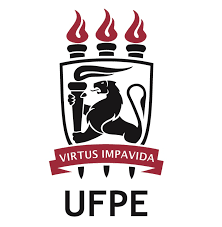 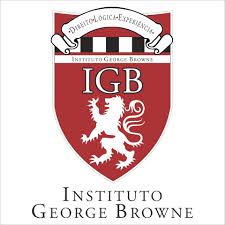 GT 1 - Direitos Humanos, Pragmatismo e CorrupçãoFaculdade de Direito do Recife - Horário: 14h00 às 15h30 – Anfiteatro IIICoordenadoras: Clarice von Oertzen (PUC-SP), Mariana Fischer (UFPE) e Flavianne Nobrega (UFPE)1	Direitos humanos, corrupção e Ministério Público: discutindo uma relação a três. Por Guilherme Graciliano
1	Politização do combate à corrupção? Ministério Público, judiciarismo e crise institucional na Nova República. Por Bruno Lamenha
1	OS DESENHOS INSTITUCIONAIS INFORMAIS NO SISTEMA CARCERÁRIO BRASILEIRO: UMA ANÁLISE DA CORRUPÇÃO NO CASO DO COMPLEXO DO CURADO VS. BRASIL.Por Cláudia Xavier de Castro, João Augusto, Renata Xavier de Castro e Flavianne Nóbrega
1	PRAGMATISMO E O COMBATE À CORRUPÇÃO ATRAVÉS DA EDUCAÇÃO EM DIREITOS HUMANOSPor Talita Maria Pereira de Lima
1	CORRUPÇÃO E DIREITOS HUMANOS: O MARCO JURÍDICO DA VIOLAÇÃOPor Yulgan Lira
1	Regras de nomeação à PGR e o combate à corrupçãoPor Renan Apolônio e Flavianne Nóbrega
1	A CORRUPÇÃO E SEUS EFEITOS NO ÂMBITO DOS DIREITOS HUMANOSPor Cosmo da Silva JúniorGT 2 - Desenhos Institucionais, Pragmatismo e CorrupçãoFaculdade de Direito do Recife - Horário: 15h45 às 17h30 – Anfiteatro IIICoordenadores: Clarice von Oertzen (PUC-SP), Mariana Fischer (UFPE) e Leonardo Almeida (FICR)
2	Abusos do poder e Capital Social na visão de Robert PutnamPor Ana Lúcia Menezes
2	As raízes do pragmatismo: A deliberação do prazer em Santo Tomás de AquinoPor Renato Padilha
2	A atuação do Ministério Público Federal contra a corrupção no Brasil sob a perspectiva da Nova Economia InstitucionalPor Larissa Virgínia
2	PARADIGMAS DAS INVESTIGAÇÕES DE CRIMES CONTRA A ADMINISTRAÇÃO PÚBLICAPor Tiago Adão
2	JUDICIALIZAÇÃO OU COOPERAÇÃO ENTRE PODERES? A EMENDA CONSTITUCIONAL 86/15 NO STF
Por Anna Gabriela2	CORRUPÇÃO NOS PEQUENOS MUNICÍPIOS BRASILEIROS: A CONEXÃO ENTRE AS RAÍZES HISTÓRICAS E O DESCONTROLE INSTITUCIONALPor Maria Vitória e Marianne Toledo
2	AS REFORMAS ULTRALIBERAIS NO BRASIL E SEUS OBJETIVOS OCULTOS: O DESVIRTUAMENTO DO BEM COMUMPor Ana Paula e Raissa LustosaGT 3 - Direito, Pragmatismo e CorrupçãoFaculdade de Direito do Recife - Horário: 14h00 às 15h30 – Anfiteatro IVCoordenadores: Eduardo Mello (FGV-SP) e Carina Gouvêa (UFPE)
3	A Transparência, na prática, como elemento de controle da corrupçãoPor Adriana Freisleben de Zanetti
3	Pesquisa em Direito: 12 erros e 12 soluções.Por Ítalo Oliveira
3	O costume e a cultura organizacional na Administração Pública: entraves e a implementação de conformidade como padrão de gestão anticorrupçãoPor Caio César e Marília Maria
3	Os Contratos de Coleta, Manejo e disposição final do lixo na Região Metropolitana do Recife: a ineficiência como paradigma, corrupção de propósitos
Por Romero Ivo3	O caráter problemático das conduções coercitivas interpretado a partir da retórica analítica: revisitando as ADPFs 395 e 444 sob a égide da efetividade da persecução penal e do discurso concretizador dos direitos humanos
Por Tomás Pires3	A (i)moralidade administrativa e sua indeterminação conceitual aos olhos do Supremo Tribunal FederalPor Camila Laurentino
3	Do estudo da MP 869/2018 e da criação de um Autoridade Nacional de Proteção de Dados: uma análise pragmática da proteção de dados no Brasil sob o viés da corrupção.Por Francisco Pimentel e Tassiana BeserraGT 4 – Jogos de Poder, Pragmatismo e CorrupçãoFaculdade de Direito do Recife - Horário: 15h45 às 17h30 – Anfiteatro IVCoordenadores: Eduardo Mello (FGV-SP), Carina Gouvêa (UFPE) e Paulo Oliveira (UFPE)

4	INSTRUMENTALIZANDO O ARQUÉTIPO INSTITUCIONAL COM A CRIAÇÃO DE UM ÓRGAO INDEPENDENTE “PROVEDOR DE DIREITOS HUMANOS E JUSTIÇA” PELA VIA DA COOPERAÇÃO E DIÁLOGOS PARTICIPATIVOSPor Carina Gouvêa
4	FATORES INSTITUCIONAIS QUE REFLETIRAM OS RESULTADOS DO AVANÇO DO MINISTÉRIO PÚBLICO FEDERAL NO COMBATE À CORRUPÇÃO NO SETOR PÚBLICO BRASILEIRO.Por Daiane Londero e Tassiana Moura 
4	EXPERIMENTO: O EFEITO DAS MEDIDAS JUDICIAIS SOBRE O COMPORTAMENTO DO ELEITORPor João Paulo
4	Iniciativas de Accountability Social e a atitude anticorrupção do estudante de graduação em DireitoPor Márcia Aúrea , Juliana Oliveira e Paulo Oliveira
4	Da lama ao caos, do caos à lama: os efeitos das leis anticorrupção nas ações de combate à corrupção no BrasilPor Paulo Oliveira
4	Análise Neoinstitucional das consequências jurídico-políticas da exposição midiática na Operação Lava-JatoPor Deric Breno, Bruna Maria, Cibele Mainara, Cassiana Ferreira, Natália Araújo, Hugo Henrique, Flavianne Nóbrega
4	O CRIME INSTITUCIONALIZADO COMO BARREIRA AO COMBATE À CORRUPÇÃO: O QUE O BRASIL PODE APRENDER A PARTIR DA EXPERIÊNCIA ASIÁTICA?Por Matheus Rocha e Thiago Pereira